у страхового представителя вашей страховой медицинской  ПРАВИТЕЉСТВО РОССИЙСКОЙ ФЕДРАЩШРАСПОРЯЖЕНИЕот 27 июня 2019 г. N2 1391-рМОСКВАПровести в 2019 и 2020 годах Всероссийскую диспансеризацию взрослого населения Российской Федерации.Высшим исполнительным органам государственной власти субъектов Российской Федерации организовать проведение в установленном порядке профилактических медицинских осмотров и диспансеризации определенных групп взрослого населения в медицинсюж организациях, участвующих в реализации территориальных протрамм государственных гарантий бесплатного оказания гражданам медицинской помощи.З. Федеральному фонду обязательного медицинского страхования совместно с территориальными фондами обязательного медицинского страхования и страховыми медицинскими организщиями, Росздравнадзору в рамках установленных полномочий осуществлять контроль за проведением Всероссийской диспансеризации взрослого населения Российской Федерации.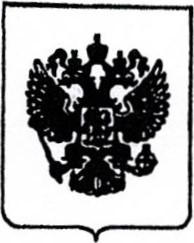 4. В целях повышения охвата граждан профилактическими медицинскими осмотрами и диспансеризацией Минздраву России, Минпросвещения России, Минобрнауки России, Минкомсвязи России, Минспорту России, Минтрансу России и Минтруду России обеспечите размещение информационных материалов и проведение информационно' коммуникационной кампании, направленных на популяризацию профилактических медицинских осмотров и диспансеризации, в том числе на телевидении, радио и в информационно-телекоммуникационной сети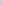 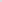 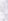 ПИнтернетН ,Председатель Правител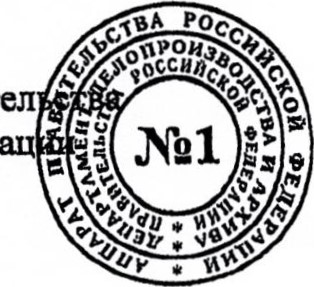 Российской ФедерД.Медведев4129877